27.06.2017Weitere Geschäftsführer bei alferAusbau der Geschäftsführung angesichts positiver GeschäftsentwicklungWutöschingen – Der europaweit führende Hersteller von Profil-Systemen für Bau- und Heimwerkermärkte alfer aluminium erweitert seine Geschäftsführung. Zum 1. Mai wurden Jürgen Hlawatschek und Martin Blatter zu weiteren Geschäftsführern bestellt. Verstärkung der FührungsspitzeHlawatschek ist seit September 2015 CFO bei alfer und war davor bereits mehrere Jahre als Geschäftsführer in einem mittelständischen Unternehmen tätig. Blatter, bislang Leiter Produktion und Einkauf, begleitet das Unternehmen bereits seit 19 Jahren und hat in dieser Zeit in verschiedenen Funktionen die Entwicklung des Profil-Herstellers entscheidend mitgeprägt.Für Thomas Wilbs, geschäftsführender Gesellschafter und Gründer, ist dieser Schritt die logische Folge aus der erfolgreichen Geschäftsentwicklung der letzten Jahre: „Mit den umfangreichen unternehmerischen Kenntnissen und Erfahrungen von Hlawatschek und Blatter bauen wir die dynamische Entwicklung in der Führungsspitze konsequent aus. Die Kontinuität in unseren Grundwerten – führende Produktqualität, Innovationsstärke, schnelle Lieferfähigkeit und faire Preisgestaltung – werden wir weiter fortsetzen.“ Über alfer aluminiumalfer aluminium ist im Jahr 1973 gegründet worden und hat sich seither zum Spezialisten für die Entwicklung und Produktion von Profil-Systemen entwickelt. Neben den klassischen Aluminiumprofilen werden am Stammsitz Wutöschingen in Baden-Württemberg auch Profile aus Stahl, Edelstahl und Kunststoff hergestellt. Das Unternehmen erwirtschaftete im Jahr 2016 mit 450 Mitarbeitern 65 Mio. Euro Umsatz.1.684 Zeichen (inkl. Leerzeichen, inkl. Abbinder)Bildmaterial: 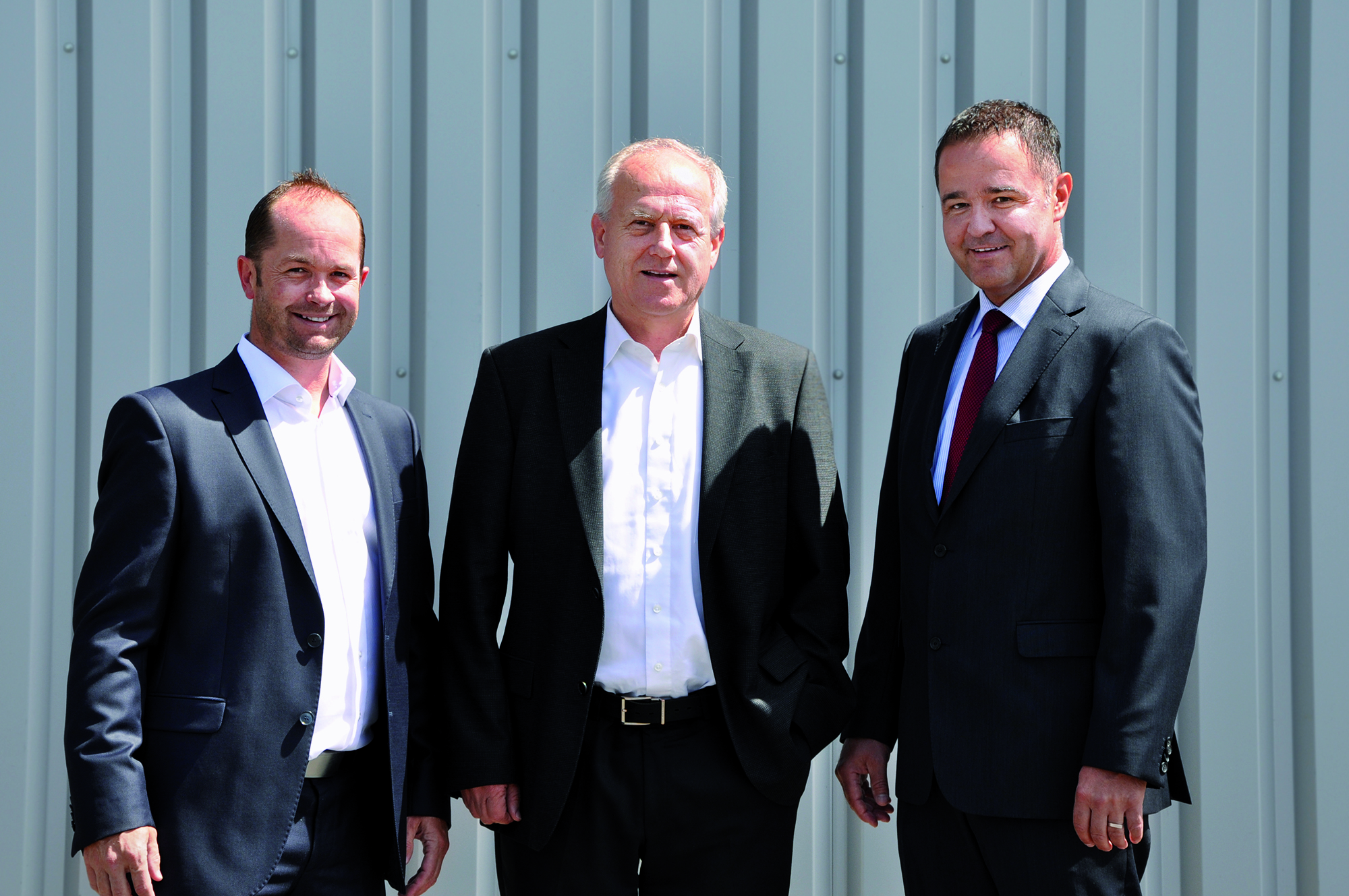 Seit 1. Mai wurde die Geschäftsführung von alfer aluminium erweitert: Martin Blatter, Geschäftsführer, Thomas Wilbs, geschäftsführender Gesellschafter und Jürgen Hlawatschek, Geschäftsführer (vlnr.). (Foto: alfer aluminium)Der Pressetext und hochauflösende Pressefotos stehen auf unserem Presseportal (www.presseportal.brandvier.com) zum Download zur Verfügung. Kontakt: 
alfer aluminium Gesellschaft mbH
Pressekontakt: Vera Giebels 
Industriestraße 7
79793 WutöschingenTel: 07746 920 1253Mail: vera.giebels@alferpro.de
Web: www.alferpro.deRedaktion:
Brandrevier GmbH
Tobias Nazemi
Gemarkenstr. 138 a45147 Essen
Tel: 0201 8742 93- 0Mail: nazemi@brandrevier.comWeb: www.brandrevier.com